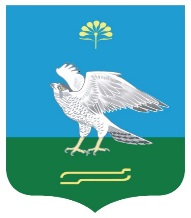 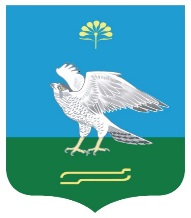 Об утверждении порядка формирования специализированного жилищного фонда сельского поселенияВ соответствии с со статьей 92 Жилищным кодексом Российской Федерации, Постановлениями Правительства Российской Федерации от 21.01.2006 № 25 «Об утверждении Правил пользования жилыми помещениями», от 26.01.2006 № 42 «Об утверждении Правил отнесения жилого помещения к специализированному жилищному фонду и типовых договоров найма специализированных жилых помещений», Федеральным законом от 06.10.2003 № 131-ФЗ «Об общих принципах организации местного самоуправления в Российской Федерации» и Уставом сельского поселения Совет сельского поселения Зильдяровский сельсовет муниципального района Миякинский район Республики Башкортостан РЕШИЛ:1. Утвердить прилагаемый Порядок формирования специализированного жилищного фонда сельского поселения (приложению №1).2. Настоящее решение вступает в силу со дня его подписания.3. Опубликовать настоящее решение на официальном сайте сельского поселения Зильдяровский сельсовет муниципального района Миякинский район Республики Башкортостан в информационно-телекоммуникационной сети «Интернет» по адресу: http://spzildyarovski.ru/.Глава сельского поселения                                                             З.З. Идрисовс. Зильдярово20.04.2022г № 127Приложение № 1Утвержденрешением Совета сельского поселения Зильдяровский сельсовет муниципального района Миякинский район Республики Башкортостан от 20.04.2022 года № 127Порядок формирования специализированного жилищного фонда сельского поселения1. Сфера правового регулированияСогласно пункту 3 части 1 и части 3 статьи 14 Федерального закона от 06.10.2003 № 131-ФЗ «Об общих принципах организации местного самоуправления в Российской Федерации» к вопросам местного значения сельского поселения отнесены: владение, пользование и распоряжение имуществом, находящимся в муниципальной собственности поселения.Настоящий Порядок в соответствии с Конституцией Российской Федерации, федеральными законами определяет порядок формирования специализированного жилищного фонда сельского поселения Зильдяровский сельсовет муниципального района Миякинский район Республики Башкортостан, иные отношения, связанные с управлением и распоряжением специализированным жилищным фондом.2. Специализированный жилищный фонд2.1. Специализированный жилищный фонд сельского полселения это - совокупность предназначенных для проживания отдельных категорий граждан и предоставляемых по правилам раздела IV Жилищного кодекса Российской Федерации жилых помещений муниципального жилищного фонда.2.2. Включение жилого помещения в специализированный жилищный фонд с отнесением такого помещения к определенному виду специализированных жилых помещений и исключение жилого помещения из указанного фонда осуществляются на основании постановления Администрации сельского поселения Зильдяровский сельсовет муниципального района Миякинский район Республики Башкортостан принимаемого в соответствии с решением жилищной комиссии специально создаваемой в каждом случае отдельно. Порядок формирования и осуществления деятельности жилищной комиссии определяется отдельным постановлением главы сельского поселения при ее создании.2.3. Отнесение жилого помещения к специализированному жилищному фонду осуществляется в соответствии с Правилами, утвержденными постановлением Правительства Российской Федерации от 26.01.2006 № 42.2.4. К жилым помещениям специализированного жилищного фонда относятся:1) служебные жилые помещения;2) жилые помещения в общежитиях;3) жилые помещения маневренного фонда;4) жилые помещения в домах системы социального обслуживания граждан;5) жилые помещения фонда для временного поселения вынужденных переселенцев;6) жилые помещения фонда для временного поселения лиц, признанных беженцами;7) жилые помещения для социальной защиты отдельных категорий граждан;8) жилые помещения для детей-сирот и детей, оставшихся без попечения родителей, лиц из числа детей-сирот и детей, оставшихся без попечения родителей.2.5. Формирование специализированного жилищного фонда осуществляется путем приобретения жилых помещений в собственность сельского поселения и иными способами, предусмотренными действующим законодательством.Кроме этого в специализированный жилищный фонд сельского поселения могут быть включены:- жилые помещения, специально построенные (реконструированные) для этих целей за счет средств местного бюджета;- жилые помещения (квартиры) во вновь вводимых в эксплуатацию многоквартирных домах, построенных (реконструированных) за счет средств местного бюджета;- жилые помещения (квартиры) перешедшие в собственность сельского поселения в установленном законодательством порядке;- иные жилые помещения, пригодные для указанных целей.2.6. Жилые помещения приобретенные Администрацией муниципального района Миякинский район Республики Башкортостан и передаваемые в муниципальную собственность сельского поселения для включения в специализированный жилищный фонд сельского поселения могут быть приняты Администрацией сельского поселения Зильдяровский сельсовет муниципального района Миякинский район Республики Башкортостан только при соответствии передаваемого объекта недвижимости требованиям о пригодности для постоянного проживания граждан (отвечает установленным санитарным и техническим правилам и нормам, иным требованиям законодательства), техническому паспорту, проектной и аукционной документации, предшествовавшей приобретению в собственность муниципального района Миякинский район Республики Башкортостан.2.7. Жилые помещения специализированного жилого фонда сельского поселения учитываются в реестре муниципального имущества в казне сельского поселения, регистрируются в установленном законодательством порядке.3. Полномочия органов местного самоуправления в области формирования, управления и распоряжения специализированным жилищным фондом.3.1. Совет сельского поселения:1) осуществляет правовое регулирование по вопросам, связанным с формированием, управлением и распоряжением специализированным жилищным фондом сельского поселения;2) принимает решения о приобретении жилых помещений специализированного жилищного фонда;3) принимает решения о приватизации жилых помещений специализированного жилищного фонда сельского поселения;4) осуществляет иные полномочия в соответствии с Уставом сельского поселения и иными нормативно-правовыми актами.3.2. Главы сельского поселения:1) принимает решения о предоставлении во владение и пользование жилых помещений специализированного жилищного фонда, находящихся в казне сельского поселения, на основании договоров найма специализированного жилого помещения;2) принимает в установленном Правительством Российской Федерации порядке решения о включении жилого помещения в специализированный жилищный фонд сельского поселения и об исключении жилого помещения из указанного фонда;3) принимает решения о содержании жилых помещений специализированного жилищного фонда, находящихся в казне сельского поселения;4) оформляет в установленном порядке права муниципальной собственности на жилые помещения специализированного жилищного фонда;6) обращается в интересах сельского поселения в суд с исками о расторжении договоров найма специализированного жилого помещения, о выселении граждан из жилых помещений специализированного жилищного фонда сельского поселения;7) осуществляет расходование в установленном порядке средств на содержание жилых помещений специализированного жилищного фонда и оплату коммунальных услуг до заселения указанных жилых помещений в установленном порядке;6) осуществляет контроль за использованием и сохранностью специализированного жилищного фонда, а также соответствием жилых помещений специализированного жилищного фонда установленным санитарным и техническим правилам и нормам, иным требованиям законодательства, в соответствии с Административным регламентом по осуществлению муниципального жилищного контроля, утвержденным постановлением сельского поселения Зильдяровский сельсовет муниципального района Миякинский район Республики Башкортостан.8) признает на основании заключения межведомственной комиссии в установленном порядке жилых помещений специализированного жилищного фонда непригодными для проживания;9) осуществляет учет специализированного жилищного фонда в порядке, установленном Правительством Российской Федерации.